1st April 2020Dear Parent/Guardian,I hope that you are all well and looking after each other. You are in my thoughts and prayers. We have finally received guidance from the DfE on the voucher scheme for pupils who are entitled to free school meals. FSM Vouchers: We have set up a weekly £15 rolling voucher for term time only for each pupil who is entitled to Free School Meals. The vouchers have been set up and you should have now received an ‘eCode’ by email as the parent or carers of the pupil or pupils eligible for free school meals according to our SiMS records. Please check your Inbox. If it has not arrived please check your junk box, if it’s not there please email our SiMS Manager on mmeider@stgcc.co.uk   When you receive the ecode from the Edenred system you will receive instructions on how to use this eCode to create an eGift card, which you should receive within 3 hours.  You will then need to choose an eGift card from a range of supermarkets which ever one suits you. If you do not have internet access on your phone or laptop please let me know by calling reception on 02380 322603 between 8-11am Monday to Friday term time only and we will select an eGift card on your behalf, print it and post the eGift card to you.Redeeming the vouchersOnce you have received the voucher, you will be able to redeem them in-store at a selected retailer by either:presenting the voucher on a smartphone or tabletpresenting a paper copy of the voucherAvailable retailers are:MorrisonsTescoSainsbury’sAsdaWaitroseM&SThese vouchers are not available during school holidays. Now the voucher scheme is in place from Monday 20th April the school will stop delivering food to Shirley and Harefield at lunchtime. If your son/daughter is attending school currently as you are a key worker they will continue to get food at school. The national guidance with frequently asked questions can be seen by clicking on the link below:https://www.gov.uk/government/publications/covid-19-free-school-meals-guidance/covid-19-free-school-meals-guidance-for-schools#national-voucher-scheme Finally, please stay safe, follow the guidance by the Government, and look after each other. Yours faithfully,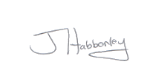 Mr J Habberley